Senioren- en Toegankelijkheidsraad				Aartselaar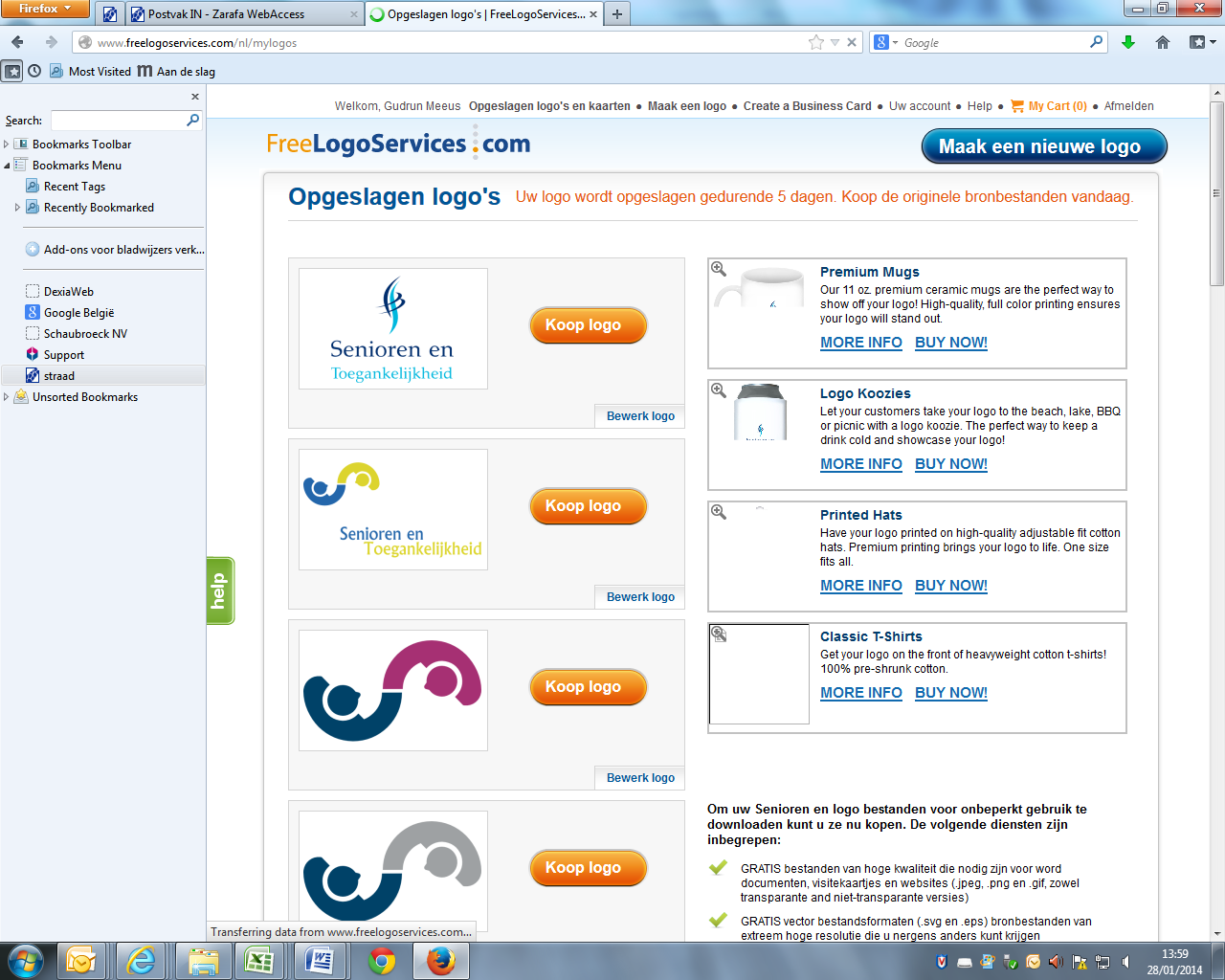 Verslag vergadering						11.03.2020Aanwezig: Van Reyn P, voorzitter; Forceville M, ondervoorzitter; Michiels S, penningmeester; Heyman H, Schepen; Crols W, Joosen M, Knuysen H, Struyf R, Vermant G, Crolmans S, Haegemans R, Van Den Broeck C, , raadsleden; Van Brusselen P, Van Damme W, afgevaardigden WZC;Meeus G, secretaris.VerontschuldigdDe Bruyn Fr, seniorenconsulent;De Winter H; Hertogs Ch; Walther M; Decoene W, raadsledenGoedkeuring verslag vergadering 15.01.2020Verslag is goedgekeurd.Financieel verslagZie bijlageToelichting Sporteldag 2020 (Maria Verbeeck, vz Sportraad Aartselaar)28.04.2020 = sporteldagActiviteiten: zie folder in bijlageDigitale inschrijving lukt niet zo goed, maar kan ook via Bram Hanout 03/870 50 34Verslagen:Cultuurraad: evaluatie Algemene Raad 10.02.2020De communicatie tussen de verschillende raden werkt goed, het geven van feedback is nog een werkpunt.Vraag om extra bushalte aan Sportcentrum is gesteld, bevoegden volgen dit op.Regionaal Platform Ouderenparticipatie (RPO) Antwerpen Zuid04.05.2020: zelfde voorstelling maar in Wommelgem12.05.2020: voorstelling dementievriendelijke gemeente in Antwerpen (CC om 13u30)Toegankelijk enkel voor leden seniorenraden (Pamflet volgt nog)Barometer lokale OuderenradenIs digitaal ingestuurd.“Gluren bij de buren”Info van de verenigingen mbt “open” activiteitenEr zijn nog geen meldingen binnengekomen. Gelieve initiatieven voor het volgende half jaar te melden bij GudrunBespreking gids “ouderen als actieve schakel in lokale ouderenbeleid”Hoe pakken we dit aan?Aandachtspunt: eenzaamheidCreëren van Hopler: platform online: maandag 16.03.2020 info gemeenteBurenhulp: is goed onthaald maar er is nog geen respons gekomenBpost: melding aan raam, tegenstrijdige informatie: hoofdkantoor zegt dat het werkt, postbodes zeggen dat ze geen tijd hebben.BoodschappendienstVoorstel huishoudelijk reglementOpm: punt 6: zal ingevuld kunnen worden zodra het gemeentelijk participatiereglement goedgekeurd wordt. Er wordt door de Schepen en ambtenaren hard aan gewerkt.Geen andere opmerkingen binnen gekomenToegankelijkheidDeur sportzicht: gaat zeer zwaar open, advies wordt opgesteldAlgemene toegangen appartementen/winkels: betreft dorpels/deuren, advies wordt opgesteldVariaVoorstellen Seniorenweek (16/11 tem 20/11)Oprichten van werkgroep Seniorenweek:Kandidaten mogen zich melden bij GudrunWorkshop Veilig verkeerWorkshop Vlaamse stichting verkeerskunde:½ uur rijden samen met rij-instructeur die bijkomende tips geeftMaximum 3 personen per groep.Prijs: €20,00 per persoonIs er interesse? Datum prikken?Vraag stellen aan bib of CC om dit samen te organiserenHugo K: naar aanleiding van gesprek met seniorenconsulent Malle:Creëert de naam “Sociaal Huis” nog steeds drempel omdat dit nog te veel verwijst naar het OCMW?Volgende vergadering:Dagelijks bestuur:dinsdag 2 juni 2020, 10u leefruimte OCMW (eerste verdieping)Senioren- en toegankelijkheidsraad:woensdag 10 juni 2020, 9u30, Raadszaal OCMW (tweede verdieping)